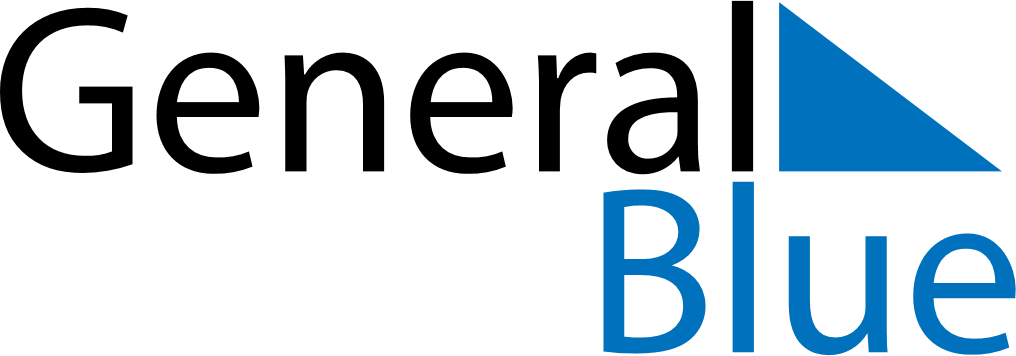 May 2023May 2023May 2023GuernseyGuernseyMONTUEWEDTHUFRISATSUN1234567Early May bank holiday891011121314Liberation Day1516171819202122232425262728293031Spring bank holiday